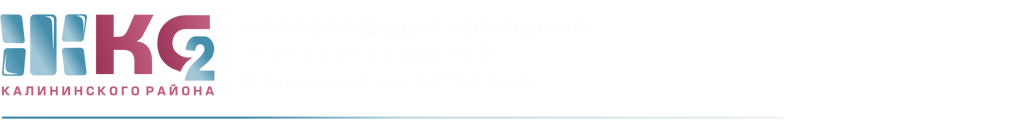 ОТЧЕТо доначислениях ИПУ по актам с 29.07.2019- 02.08.2019г.ПериодКоличествоПерерасчет (руб.)с  29.07.19   по 02.08.1930572,70передано для проверки21проверено14выявлено с нарушениями